Bonnie J. Ervin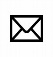  520-258-9170              3600 North 6th Avenue, Phoenix Arizona 85013         Bervin@asu.edu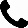 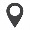 EDUCATIONMaster of Social Work 		Policy, Administration and Community Development Concentration Arizona State University, 2004Bachelor of Social Work		Child Welfare Concentration Arizona State University, 2002Certificates			Advanced Global Advocacy 				Arizona State University, 2020Global Advocacy 				Arizona State University, 2019   ACADEMIC POSITIONSLead Instructor, Arizona State University Watts College of Public Programs & Community SolutionsSchool of Social WorkPhoenix, Arizona, 2020 – PresentField Educator, Arizona State University	Watts College of Public Programs & Community Solutions	School of Social Work	Phoenix, Arizona, 2016 – 2021Instructor, Arizona State UniversityWatts College of Public Programs & Community SolutionsSchool of Social WorkPhoenix, Arizona, 2016 – PresentField Liaison, Arizona State UniversityWatts College of Public Programs & Community SolutionsSchool of Social WorkPhoenix, Arizona, 2011 –2014Faculty Associate, Arizona State University	College of Public ProgramsSchool of Social Work	Phoenix, Arizona, 2007-2014Social Worker/Mentor – Arizona State University	Child Welfare Training Unit	Phoenix, Arizona, 2007-2008TEACHING & INSTRUCTIONAL ACTIVITIESResponsible for adapting syllabi in collaboration with lead instructors and responsible for overall course structure, student engagement and administration of all grades. Instructional designer for a service-learning course designed both as immersion and online. Work collaboratively with other course instructors. Contribute to curriculum development as requested. Service-Learning Course Designer	 Ending Homelessness (immersion and ASU Sync)Undergraduate Courses, InstructorMicro Human Behavior in the Social Environment	Social Work Practice ISocial Work Practice IIIntegrated Social Work PracticeIntegrated Social Work Practice SkillsResearch Methods in Social Work Diversity & OppressionHuman Biology for Social Workers	Field Practicum IField Practicum	 II     Introduction to Practice with Children & FamiliesGraduate Courses, Instructor		 Micro Human Behavior in the Social EnvironmentMacro Human Behavior in the Social Environment	Foundation Practice II	Research Methods in Social WorkField Practicum I: Generalist Practice/Planning, Administration, Community PracticeField Practicum II: Generalist Practice/Planning, Administration, Community PracticeSocial Work with GroupsPractice-Oriented ResearchAdv.  Practicum: Direct Practice IProgram Planning in Social ServicesAdv. Social Work Practice III Adv. Social Work Practice IV STUDENT MENTORSHIP (Formal)WATTS College Transfer Scholars Mentoring ProgramCarrie K., Criminology & Criminal Justice, Junior, September 2020 – May 2021Barrett Honors Thesis Advisor: Pnina Rokhlin, honors thesis, Determining Effectiveness of Cultural Competency Training for Volunteers Working in a Clinical Setting with Individuals Experiencing, Homelessness, August 2019 - April 2020.RESEARCH ACTIVITIESORCID ID 0000-0002-2520-8882Co-PI, Interdisciplinary Training Academy for Integrated Substance/Opioid Use Disorder 2019-2021Co-PI, Reducing Health Disparities Among Homeless Young Adults Using A Social Determinants of Health Perspective, 2020-2022Faculty Advisor, SHOW Research and Quality Assurance Committee, 2018-2020COMMUNITY-BASED POSITIONSAssociate Director of Youth & Family Services, Pima Prevention Partnership, Phoenix, Arizona, 2008 - 2013Investigator/Team Decision Making Facilitator, Child Protective Services, Department of Economic Security, Tucson, Arizona, 2004 - 2007Case Manager/Addictions Specialist, New Life Extended Care, Tucson, Arizona, 2000 - 2004COMMUNITY PARTNERSHIPS & PROJECTSStudent Health Outreach for Wellness (SHOW), 2016 – 2021. Serve on the leadership board, as a social work preceptor and the outreach director with SHOW, a tri-university, interprofessional, student run initiative dedicated to providing vulnerable populations with access to free healthcare and health education programs in Downtown Phoenix. Develop community collaborations to serve as interprofessional practice sites for student service learning.SAMHSA SOAR/SSW/SHOW Pilot, 2019 – 2021. Initiated collaboration between ASU’s SSW SHOW internship and the SAMHSA SOAR TA Center to pilot a student training program for SOAR Certification. SSW SHOW interns (7) SHOW general volunteers (2), and HSC Action Nexus student scholars (2), participated in the initial pilot training Fall, 2020.Miracle Messages Collaboration, 2019 – 2021. Initiated collaboration with Miracle Messages, Grassroots Outreach Organization, San Francisco, California. MM’s is serving individuals experiencing homelessness to reconnect them with lost loved ones through recorded messages, case investigations and outreach efforts. Camden Hotspotting, 2018 – 2019. Faculty guide on an interprofessional student Hotspotting learning collaborative team made up of six students and six faculty from both ASU and UA. The student team worked collaboratively with other disciplines with a patient in the community for six months under the guidance of faculty and reported their experiences at two regional symposiums.    
SERVICEUniversity & Professional ServiceArticle Reviewer, Advances in Social Work, 2021 – presentMember, Planning Committee, Targeted Investment Program Quality Improvement Collaborative, College of Health Solutions, 2020 - PresentMember, Project ECHO, Behavioral Health Integration Panel Expert, College of Health Solutions, 2020 – 2021Member, Advisory Board, OICHE (Office of Interprofessional Continuing Health Education), JAICE (Joint Accreditation for Interprofessional Continuing Education), 2019 – PresentMember, Planning Committee, HealthTalks, College of Health Solutions, 2020 – 2021Member, Planning Committee, Bertha Strong Interprofessional Case Collaboration, A.T. Stills University collaboration, 2019-2020Member, Board of Directors, SHOW – Student Health Outreach for Wellness, 2019 – 2021Member, Focus Group, From Vision to Action, Watts College Strategic Planning, 2019Member, Planning Committee, Interprofessional Education Summit, University of Arizona collaboration, 2018 - 2021Preceptor, SHOW – Student Health Outreach for Wellness, ASU student organization and community health initiative, 2016 - 2021    Community Service	Guest Speaker, Street Medicine Phoenix, Student Volunteer Orientation, U of A, 2019Member, Planning Committee, Arizona NEXUS – Annual Conference 2018 – 2020Proposal Reviewer, Council for Social Work Education (CSWE), Annual Program Meeting, 2017 – PresentNon-academic Service	Member, Responsible Tech Guide Work Group, All Tech Is Human, 2021 – PresentPROFESSIONAL CONFERENCE PRESENTATIONS (underlined names represent students)Brown, J, Ervin, B., Foucrier, J., & Moffit, C. (July, 2020). Students Learn Integrative Care for Substance Use Disorder in SHOW/Crossroads Partnership, Presenter CABHP Summer Institute Conference, Flagstaff, Arizona. Saewart, K., Ervin, B. & Lamb, G. (2018). Leading Interprofessionally: Preparing Students for Practice  Transformation,  Presenter for Nexus Summit, Phoenix, Arizona.Ervin, B. & Harrell, L. (2018). Addressing Social Justice Issues through Interprofessional Collaborative Practice, Invited Speakers for Council for Social Work Education Annual Program Meeting, Orlando, Florida.Day, K., Ervin, B., & Morrison, M. (2018). Student Health Outreach for Wellness (SHOW) Community Initiative & Integrated Care in Practice, Panel Presenter for Integrated Health Care Conference, Phoenix, Arizona. Acosta, T., Cramer, K., Ervin, B., Kennedy, T., & Ritchie, D. (2017). Closing the Health Gap for Homeless Adults Through an Interprofessional Student-run Clinic, Presenter for Council for Social Work Education Annual Program Meeting.Allen, M. & Ervin, B. (2011). Working with Families Impacted by Incarceration, Presenter for Child Protective Services Statewide Annual Supervisors ConferenceErvin, B. (2009). Evaluation Basics: Understanding the What and Why, Presenter for Office of Head Start Healthy Marriage Initiative – National Annual Conference, Washington, DC.PUBLICATIONS (underlined names represent students)Zeien, J., Hanna, J., Puracan, J., Yee, S., De Castro, A., Ervin, B., Kang, P., Harrell, L., & Hartmark-Hill, J. (2021). Improving health professionals’ and learners’ attitudes towards homeless individuals through street-based outreach. Health Education Journal, 80(8), 961–973. https://doi.org/10.1177/00178969211037362Zeien, J., Hanna, J., Puracan, J., Yee, S., De Castro, A., Ervin, B. J., Kang, P., Harrell, S., & Hartmark-Hill, J. (2021). Education Without Walls: Using a Street Medicine Program to Provide Interprofessional Education. Journal of Interprofessional Care. Harrell, L., Kennedy, T., Foucrier, J., Moffett, C., Ervin, B., & Rogers, O. (under review). Interprofessional pain management for adults with substance use disorders through an academic-community partnership. Journal of Interprofessional Education and Practice.PROFESSIONAL MEMBERSHIPSCouncil for Social Work Education					      2016-2020Founders Club Member – National Center for Interprofessional Practice		& Education							      2020-PresentSPECIALIZED TRAININGHousing is Health: The Impact of Supportive Housing on the          Costs of Chronic Mental Illness	2021Implicit Bias and Microaggressions	2021Telehealth and the Future of Mental Health Services	2021Boosting Student Engagement in Remote & Online Classes	2021Implementing Primary Care Behavioral Health & Substance Use Services         Under One Roof	2020Mental Health Care for Transgender & Gender-Diverse Communities	2020Understanding Homelessness, the Opioid Epidemic and Effective          Interventions                                                                                                        2020Recovery from Substance Use Disorders and Homelessness	2020Addressing Race-Based Stress in Therapy with Black Clients	2020Trauma-Informed Care	2019Advanced Motivational Interviewing	2019Medication Assisted Treatment	2019Arizona Interprofessional Practice and Education Conference 	2018Understanding the Health and Wellbeing of Homeless People Training	2017A New Era for Field Units: Responding to Student and Societal Needs 	2017Managing Your Blackboard Course Training	2017Fair Use: In the Classroom Training	2017Field Instructor Refresher Training	2016Effective Teacher Training 26 hrs.	2015Making A Difference – Facilitator Training	2013Teaching Techniques & Brain-based Learning	2012Special Needs and Inclusion of Diverse Abilities	2012Classroom Behavior Management	2012Engaging Different Learning Styles & Abilities	2011Motivational Interviewing Certification	2011Train the Trainer Strengths-Based Interviewing	2010Strengthening Families Program Facilitator Training	2010		Mentoring Makes a Difference: Strengthening Partnerships and Sustaining Collaborations	2010Practical Approach to Establishing an MCP Coalition in Your Area	2010Working with Children of Incarcerated Parents	2010Train the Trainer Advanced Group Facilitation	2009Mentoring Children of Prisoners - New Grantee Orientation and Training	2009Creating Strong Organization Leadership for Successful Mentoring Programming	2009Developing and Delivering Training for Mentors	2009		WAIT Training – Certified Instructor	2008Within My Reach - Instructor Training	2008Train the Trainer of Child/Family Team Mediation	2003Forensic Interviewing Training	2003AWARDS & RECOGNITIONOutstanding Instructional Faculty Mentor Finalist (Decision pending)	2021Arizona State University Graduate CollegeHealth Professional Preceptor of the Year Award	2018      SHOW – Student Health Outreach for Wellness Community InitiativeHealth Professional Preceptor of the Year Award	2017      SHOW – Student Health Outreach for Wellness Community InitiativeNational Recognition from the Office of Head Start for Para Las Familias      Outstanding Program in the National Healthy Marriage Initiative	       2010